5. TŘÍDA – 11. 11. 2020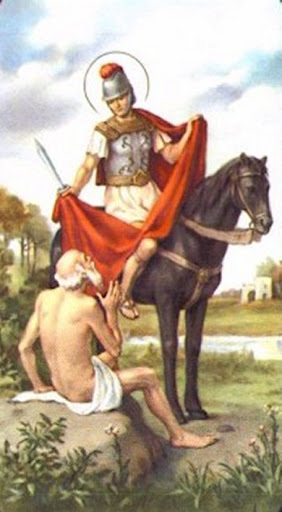 Zdravím Vás, milí páťáci.Dnes je polovina týdne a už nám zbývají jen 2 dny. Dejme se tedy do práce.ČESKÝ JAZYK:Protože je dnes svátek sv. Martina, úkol je zaměřen k tomuto svátku. Úkol na classroom: Legenda o sv. Martinovi – zde vypracuj otázky a pošli zpět. Když nebudeš nějakou otázku umět zodpovědět, rozklikni si odkaz ze čtení.Udělej rozbor této věty: do sešitu ČJ – školní.Už v patnácti letech se stal Martin podle svého otce vojákem. (slovní druhy, základ.sklad.dvojici, vypsat podst.jména a sloveso, určit druh větného celku)MATEMATIKA:Procvičuj na Didaktě.Do sešitu M – školní vypočítej tyto příklady:144 606 : 7 =	27 255 : 5 = 		978 834 : 3 =Doplň čísla, aby platila rovnost: sešit – M – školní:50 . 100 = 2 500 + ______		3 200 – 1 100 = 70 . _____3 000 + 1 500 = 9 . ______		4 200 : 7 = _____ . 3_____ . 4 = 6 200 – 2 200			80 . 70 = 100 . ______4 800 : _____ = 20 . 40			40 . ______ = 2 300 + 500Pěkný zbytek svátečního dne. Kdo už měl pečenou husu, jako my doma, tak už jen bude vzpomínat a olizovat se. A těm, kteří ji plánují péct o víkendu, přeji dobrou chuť.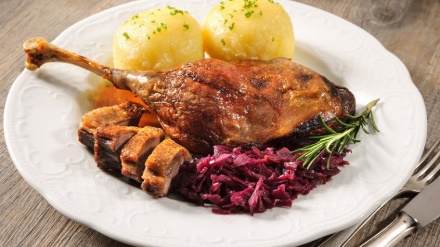 Z. S.